Новый порядок получения материнского капитала.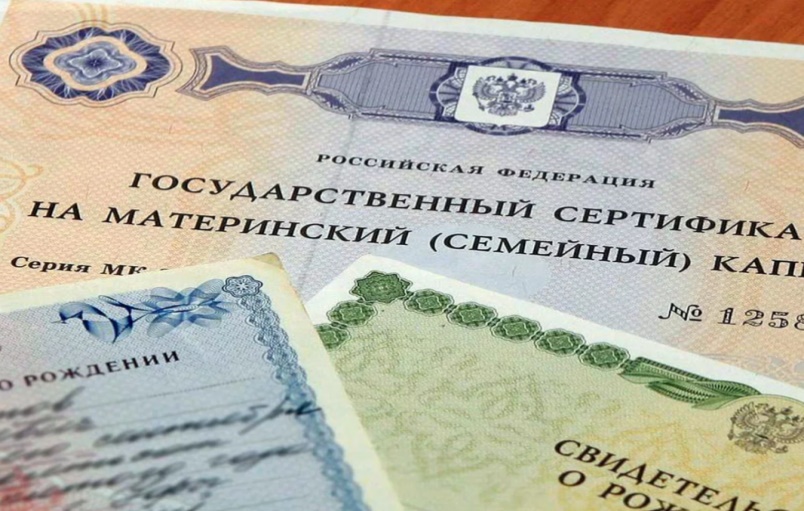 Возникает много вопросов о новом порядке получения  материнского капитала.На днях законопроект о государственных выплатах семьям за рождение двух детей в рамках новой программы маткапитала с 2020 года был принят Госдумой и передан в Совет Федерации.Если привести выжимку, то с 2020 года маткапитал будет таким: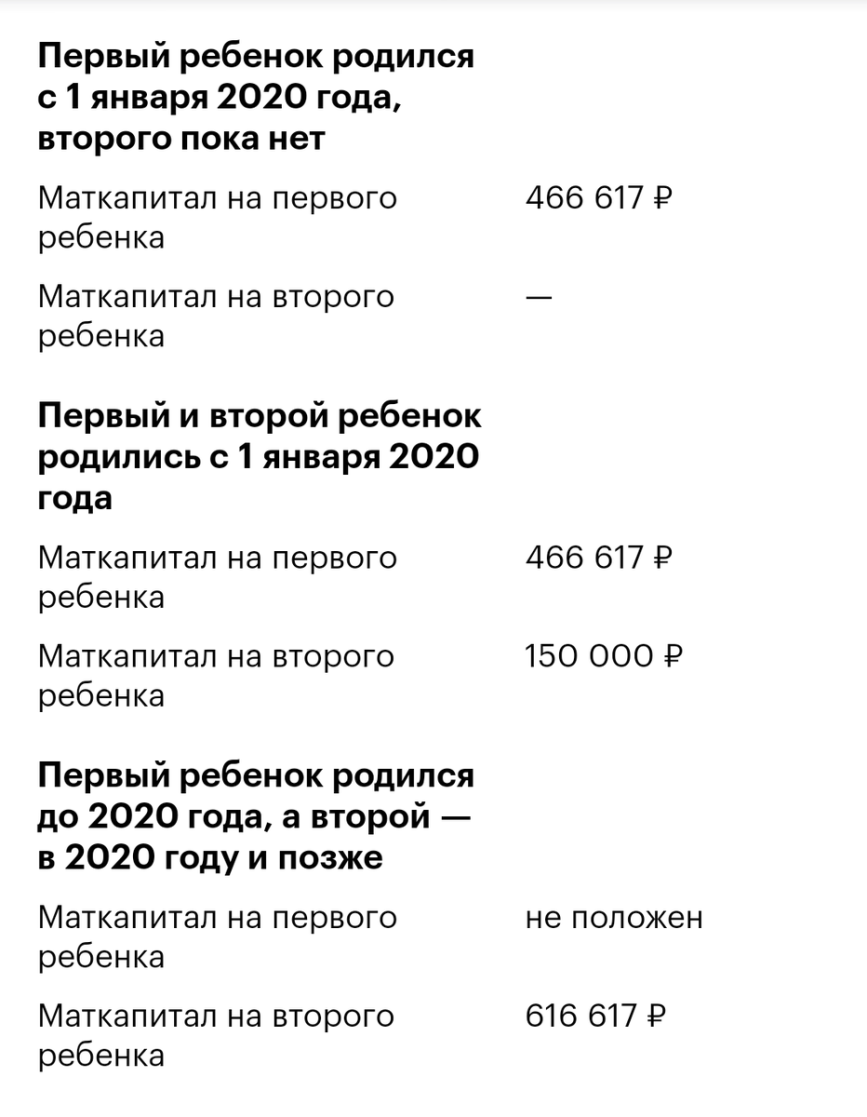 Максимальная сумма маткапитала по новому закону с 2020 года составит 616 617 рублей. Естественно эта сумма будет каждый год индексироваться.  